Total Weight: More than 54 tonsInternational Affiliates: 43Countries Contributing Panels:Argentina, Aruba, Australia, Belgium, Brazil, Cambodia, Canada, Chile, Dominican Republic, England, France, Germany, Guatemala, Hong Kong, Ireland, Israel, Italy, Japan, Mexico, The Netherlands, New Zealand, North Ireland, Norway, Philippines, Poland, Romania, Russia, South Africa, Spain, Suriname, Sweden, Switzerland, Taiwan, Uganda, United States (All 50 states, Guam & Puerto Rico), Zambia.Panels for Parents and Their Children: 14Nancy & Bosco, Jr.; Claire Shelley Cowles & Jonathan Claiborne; Jennifer Lynn & Angela Folsom; John & Matsuko Gaffney; Elizabeth Glaser & Ariel; Courtney & Keith Gordon; Erica Burgandy Lee Osweiler & Jonathan Lee Osweiler; Gloria & Linette Pantojas; Elizabeth & Maria Prophet; Sunday Romano & Peter Stoichev; Valeriano & Waldo Suarez; Kristen-Lee Tillotson & Patrick Tillotson; Alice & Heather Marie Zajkowski; Jackie Lee & TonyNames You May Recognize:Peter Allen, entertainerArthur Ashe, tennis playerMichael Bennett, director/choreographerKimberly Bergalis, advocate for HIV testing of health care workersMel Boozer, black and gay rights activistArthur Bressan, Jr., filmmakerMichael Callen, singerTina Chow, clothing designerRoy Cohn, attorneyNames You May Recognize:Brad Davis, actor Eazy E, rap artistPerry Ellis, fashion designerWayland Flowers, comedianMichel Foucault, philosopherAlison Gertz, AIDS activistHalston, fashion designerKeith Haring, artistRock Hudson, actor James Kirkwood, writerNames You May Recognize:Richard Hunt, Muppeteer (Scooter, Janice, Beaker, etc.)Liberace, performerSgt. Leonard Matlovich, gay rights activistStewart McKinney, U.S. Congressman, R-CTFreddie "Mercury" Bulsara, lead singer of rock group QueenRudolf Nureyev, ballet dancerPedro Zamora, AIDS activist (MTV's The Real World 3rd Season).Names You May Recognize:Anthony Perkins, actor (Psycho)Robert Reed, actor (The Brady Bunch)Tim Richmond, NASCAR DriverMax Robinson, ABC news anchorVito Russo, writerJerry Smith, Washington RedskinWilli Smith, fashion designerSylvester, singerDr. Tom Waddell, Olympic athleteMaterials Used in The Quilt:100 year-old quilt, afghans, Barbie dolls, bubble-wrap, burlap, buttons, car keys, carpet, champagne glasses, condoms, cookies, corduroy, corsets, cowboy boots, cremation ashes, credit cards, curtains, dresses, feather boas, first-place ribbons, fishnet hose, flags, flip-flops, fur, gloves, hats, human hair, jeans, jewelry, jockstraps, lace, lame, leather, Legos, love letters, Mardi Gras masks, merit badges, mink, motorcycle jackets, needlepoint, paintings, pearls, photographs, pins, plastic, police uniforms, quartz crystals, racing silks, records, rhinestones, sequins, shirts, silk flowers, studs, stuffed animals, suede, t-shirts, taffeta, tennis shoes, vinyl, wedding ringsThe names on The Quilt represent approximately 17.5% of all U.S. AIDS deathsFunds Raised by The Quilt for Direct Services for People with AIDS: over $4,000,000 (U.S.)Number of Visitors to The Quilt: 15,200,000Number of 12'x12' Sections of The Quilt: 5,748Number of Panels in The Quilt: Over 46,000Number of Names on The Quilt: More than 91,000Size : 1,293,300 square feet (the equivalent of 275 NCAA basketball courts with walkway, 185 courts without walkway)Miles of Fabric: 52.25 miles long (if all 3'x6' panels were laid end to end)In June of 1987, a small group of strangers gathered in a San Francisco storefront to document the lives they feared history would neglect. Their goal was to create a memorial for those who had died of AIDS, and to thereby help people understand the devastating impact of the disease. This meeting of devoted friends and lovers served as the foundation of the NAMES Project AIDS Memorial Quilt.Today the Quilt is a powerful visual reminder of the AIDS pandemic. More than 44,000 individual 3-by-6-foot memorial panels -- most commemorating the life of someone who has died of AIDS -- have been sewn together by friends, lovers and family members. The Washington, D.C. displays of October 1987, 1988, 1989, 1992 and 1996 are the only ones to have featured he Quilt in its entiretyThe Quilt was nominated for a Nobel Peace Prize in 1989 and remains the largest community art project in the world. The Quilt has been the subject of countless books, films, scholarly papers, articles, and theatrical, artistic and musical performances, including "Common Threads: Stories From The Quilt" which won the Academy Award as the best feature-length documentary film of 1989The Quilt has redefined the tradition of quilt-making in response to contemporary circumstances. A memorial, a tool for education and a work of art, the Quilt is a unique creation, an uncommon and uplifting response to the tragic loss of human life.On October 11, 1987, the Quilt was displayed for the first time on the National Mall in Washington, D.C., during the National March on Washington for Lesbian and Gay Rights. It covered a space larger than a football field and included 1,920 panels. Half a million people visited the Quilt that weekendThe last display of the entire AIDS Memorial Quilt was in October of 1996 when The Quilt covered the entire National Mall in Washington, D.C. The 1,000 newest blocks - those blocks received at or since the October 1996 display - were displayed the weekend of June 26, 2004 on The Ellipse in Washington D.C. in observance of National HIV Testing Day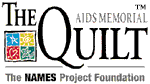 Submitted by Rebecca Lynne Wardach, Ferris State UniversityUsing this information:  Put the papers together in the form of a quilt - think bingo grid style. Usually the image would go to the center and facts surround that. The facts and figures are all there, so feel free to adjust as needed, just keep in mind that all the formatting takes a while (the font sizes are all different). Enjoy … if you have any questions, feel free to email wardacr@stu.ferris.edu!